Приложение 2.  (Карточки-задания № 1-6).Карточка-задание № 1. Вода на Земле существует в  _______  (число) агрегатных состояниях __________, ____________, ______________ (перечисли их).Молекула воды по размеру (выбери и подчеркни): большая  или  маленькая, т.к. состоит из _______ атомов _______________ и ________атома  ______________Её молярная масса тоже ________________ (маленькая, большая).  Она составляет _____________. Рассчитай молярную массу молекулы воды: М (H2O) = Молярная масса воздуха -  М(возд.) = 29 г/моль.(Все вещества, молярная масса которых меньше молярной массы воздуха, являются газами.  Относится  ли такое утверждение к воде?) Сравни молярные массы воздуха и воды и вставь в предложение пропущенные слова: Молярная масса воды _______________ (больше, меньше) молярной массы воздуха, поэтому вода должна быть при нормальных условиях ___________ (агрегатное состояние), но вода _________________. Карточка-задание № 2.Рассмотрите рисунки: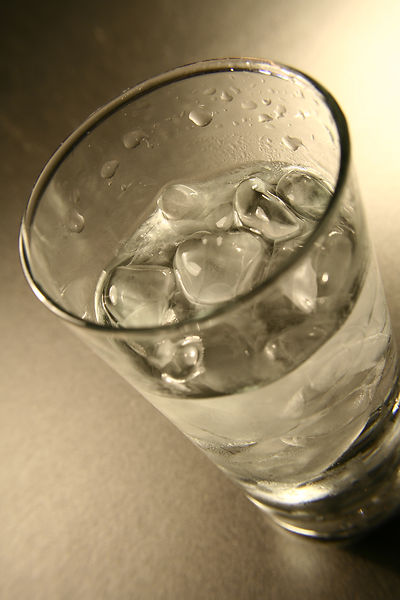 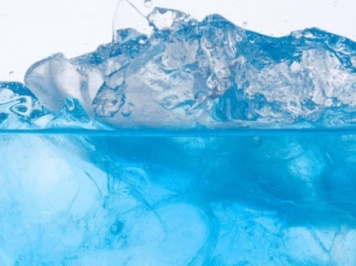 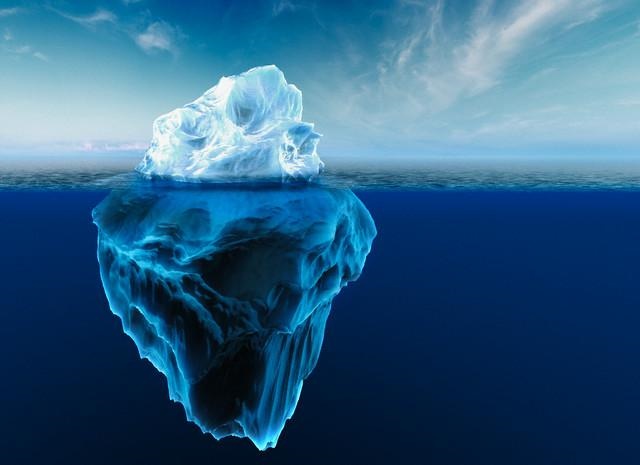 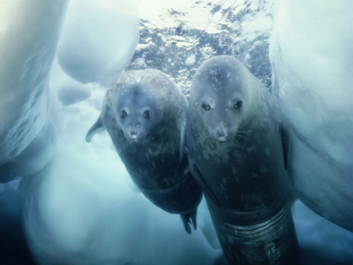 Составь рассказ, вставляя пропущенные слова. Агрегатные состояния воды могут изменяться в зависимости от условий окружающей среды, т.е. от _________________ , как и у других веществ. При нагревании веществ расстояния между молекулами ______________ (увеличивается или уменьшается), поэтому сами вещества _______________ (сжимаются или расширяются). При охлаждении расстояние между молекулами ________________(увеличивается или уменьшается), поэтому вода ________________ (замерзает, остается жидкой),  а значит, плотность льда должна ________________ (увеличиваться, уменьшаться). Но лёд находится ______________ (на дне, в толще воды, на поверхности воды), значит плотность льда ______________(больше, меньше), чем у воды. Ответь на вопрос: возможна ли жизнь подо льдом?Карточка-задание № 3. Ответьте на вопросы:Как называют абсолютно чистую воду? Почему она абсолютно чистая?Существует ли на Земле абсолютно чистая вода?Какая вода в мировом океане, в море, какая вода льется из-под  крана?Какова роль воды в жизни живых организмов, в жизни планеты?Карточка-задание № 4.Рассмотрите рисунки и ответьте на вопросы: Что вы видите на картинке?В чем сходство картинок? Какое свойство воды изображено на всех картинках?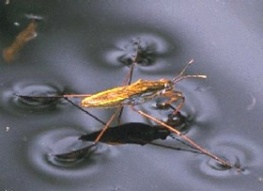 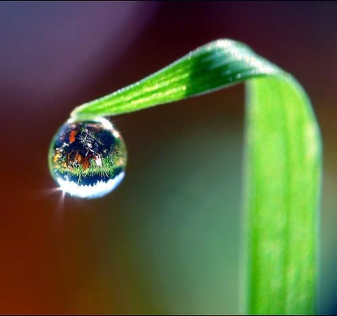 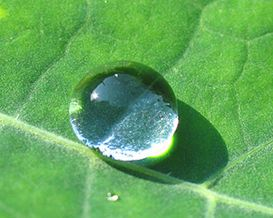 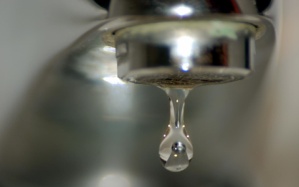 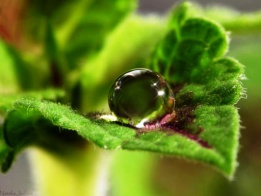 Карточка-задание № 5.Рассмотрите рисунки и ответьте на вопросы:                                                                                               а)                                      б) 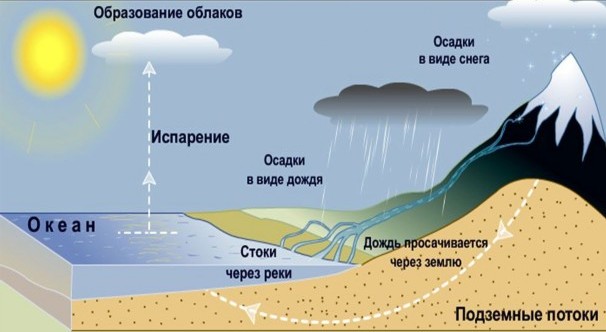 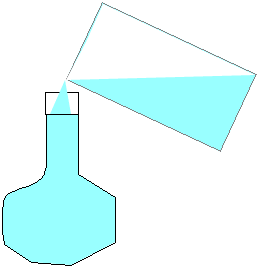 Какие формы существования воды вы видите на рисунке (а)?Как разные формы существования воды взаимосвязаны?Назовите агрегатные состояния воды, изображенные на рисунке.Подвижность воды определяется тремя взаимосвязанными процессами: замерзанием, испарением и плавлением. Что происходит при этих процессах?Как можно назвать процесс постоянного превращения трех агрегатных состояний воды друг в друга?Обратите внимание на форму сосудов на рисунке (б).  Какое свойство воды изображено на этом рисунке?Карточка-задание № 6. Рассмотрите рисунки и ответьте на вопросы: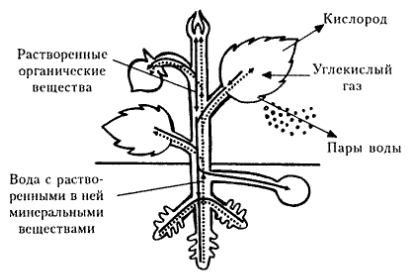 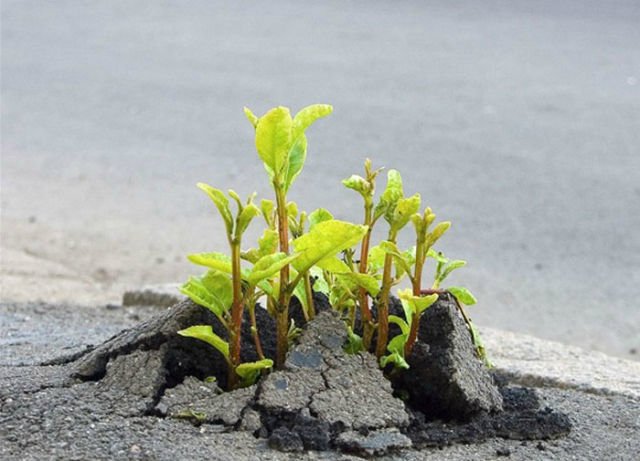 Благодаря каким органам вода попадает внутрь растений?Каково направление движения воды по сосудам растений?Какой фактор помогает воде двигаться внутри растения?Сделайте вывод, вставляя пропущенные слова в предложение: вода может __________, ___________ (что делать?) по сосудам растений, перенося ___________________.